WIRE INSTRUCTIONS AND REQUEST FORMCut-off Times:Outbound Domestic Wires:  1:00pm PST 	            Outbound International Wires: 12:00pm PST* Foreign transfers may be subject to delays. Completed domestic wire forms received prior to 1:00pm PST and international wire forms received prior to 12:00pm PST will be processed the same day. Completed domestic wire forms received after 1:00pm PST and international wire forms received after 12:00pm PST will be processed the next business day.Inbound Wire Instructions:  (Funds transferred into an Axos BankTM account)Provide the following information to the transferring institution:For Domestic Wires: Axos Bank San Diego, CA 92122 ABA # 122287251Outbound Wire:  (Funds transferred out of an Axos Bank account)Complete the wire form below and fax to (858) 350-0443, email to businessbankingwires@axosbank.com, or login to your online banking to send your completed request form via secure message.Contact Us:Should you have any questions, please contact us at 1-888-502-2967; our Relationship Managers are available to answer your questions 9:00 am to 5:00 pm PST, Monday – Friday.WIRE TRANSFER AGREEMENT AND DISCLAIMERWIRES WILL ONLY BE SENT TO CREDIT THE SAME NAME(S) AS THE AXOS BANK CUSTOMER ORIGINATING THE WIRE.I (we) the Account Holder(s) authorize Axos Bank ("Bank") to make the wire transfer described on the attached form.I (we) request Axos Bank to effect this transfer at my (our) risk to such person(s) as the receiving bank believes to be the within name payee. This may be based solely on the ABA and/or Account Number(s) that have been provided by me (us).You agree to hold Axos Bank harmless from any loss that occurs if your instructions are incomplete, unclear or incorrect. The Bank is not required to seek clarification from anyone regarding ambiguous instructions. If we cannot complete a transfer due to unclear or inaccurate instructions, we will notify you orally or in writing by the end of the next business day.For security purposes, Axos Bank may require further verification of wire requests via phone or e-mail. Successful verification of these wires must be completed prior to processing the request. Therefore, it is important that your contact information on file with Axos Bank is correct.Axos Bank may transfer funds through an Intermediary Bank or funds transfer system that is different from that shown in your instructions. Foreign transfers may be subject to delays, charges imposed by other banks, and changes in foreign currency exchange rates. The Bank will not be responsible for any changes in an exchange rate involved with a foreign transfer. Refunds, if necessary, will be at the Bank’s current buying rate for exchange at the time of such refund.If the Bank receives your domestic payment order after 1:00pm PST, or international payment order after 12:00pm PST, or on Saturday, Sunday or holiday, it may be processed on the next funds-transfer business day. You may only cancel or amend your order prior to the wire transfer being sent by the Bank. You agree to hold Axos Bank harmless from all claims and damages, however, if the Bank attempts (successfully or otherwise) to comply with your cancellation or change request.You agree to notify the Bank immediately if you notice any discrepancy involving the posting of your payment order or if you discover a problem with your transfer. You must send us a written notice of the problem, including a statement of the relevant facts, within a reasonable time (not to exceed 10 days from the date you first discover the problem or statement cycle, whichever occurs first).Axos Bank will not be liable for consequential, special, punitive, or exemplary damages or losses of any kind. We will not be liable for any failure to act or delay due to: a lack of sufficient available funds in your account; circumstances beyond our control; fire, flood, or natural disasters; communication failures; labor disputes; any inaccuracy in your instructions; the action or inaction of others; or any applicable government or funds-transfer system rule, policy, or regulation.If you agree to the terms and conditions above, please complete the Wire Transfer Instructions on the next page (page 2) along with an original signature. Electronic signatures are not accepted.   Wire Transfer Request Form	*Your Full Axos Bank Account Number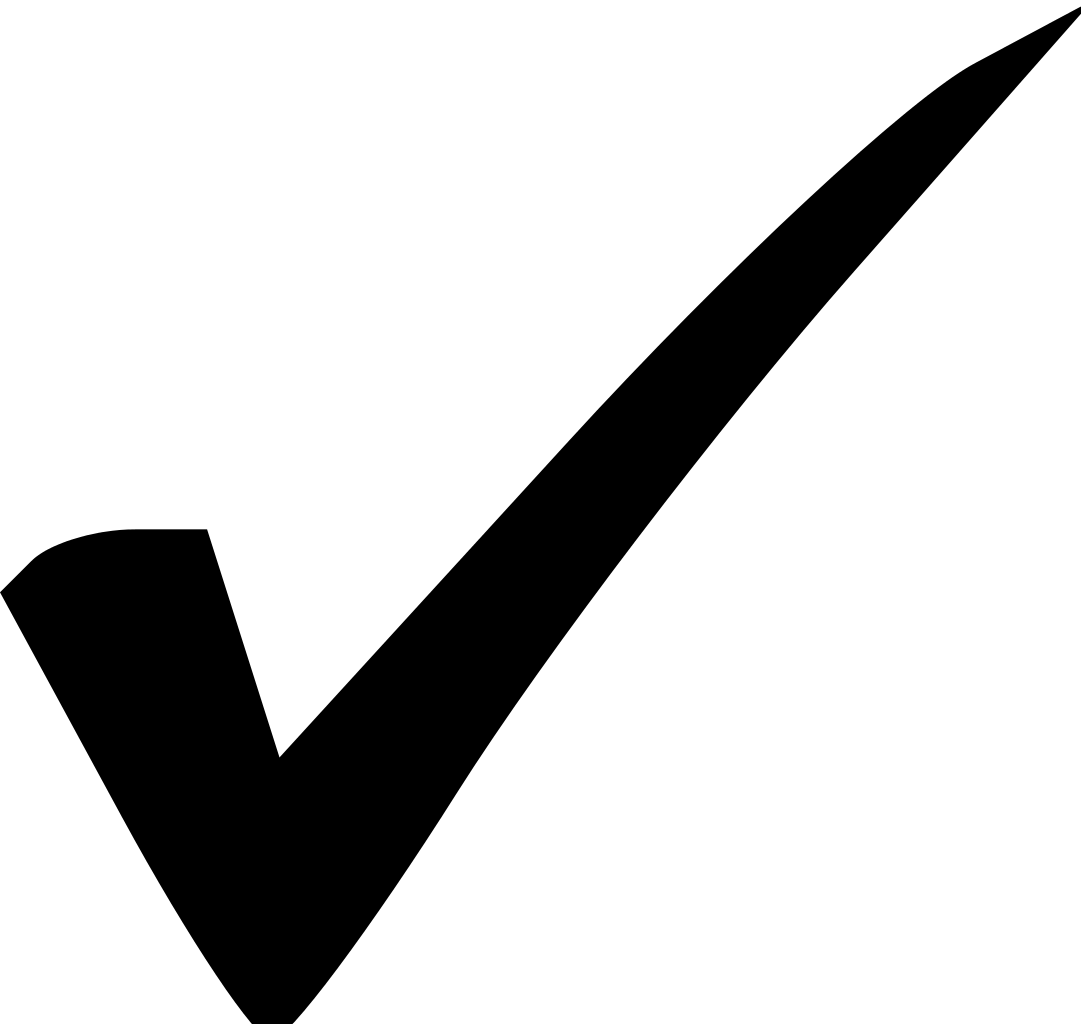 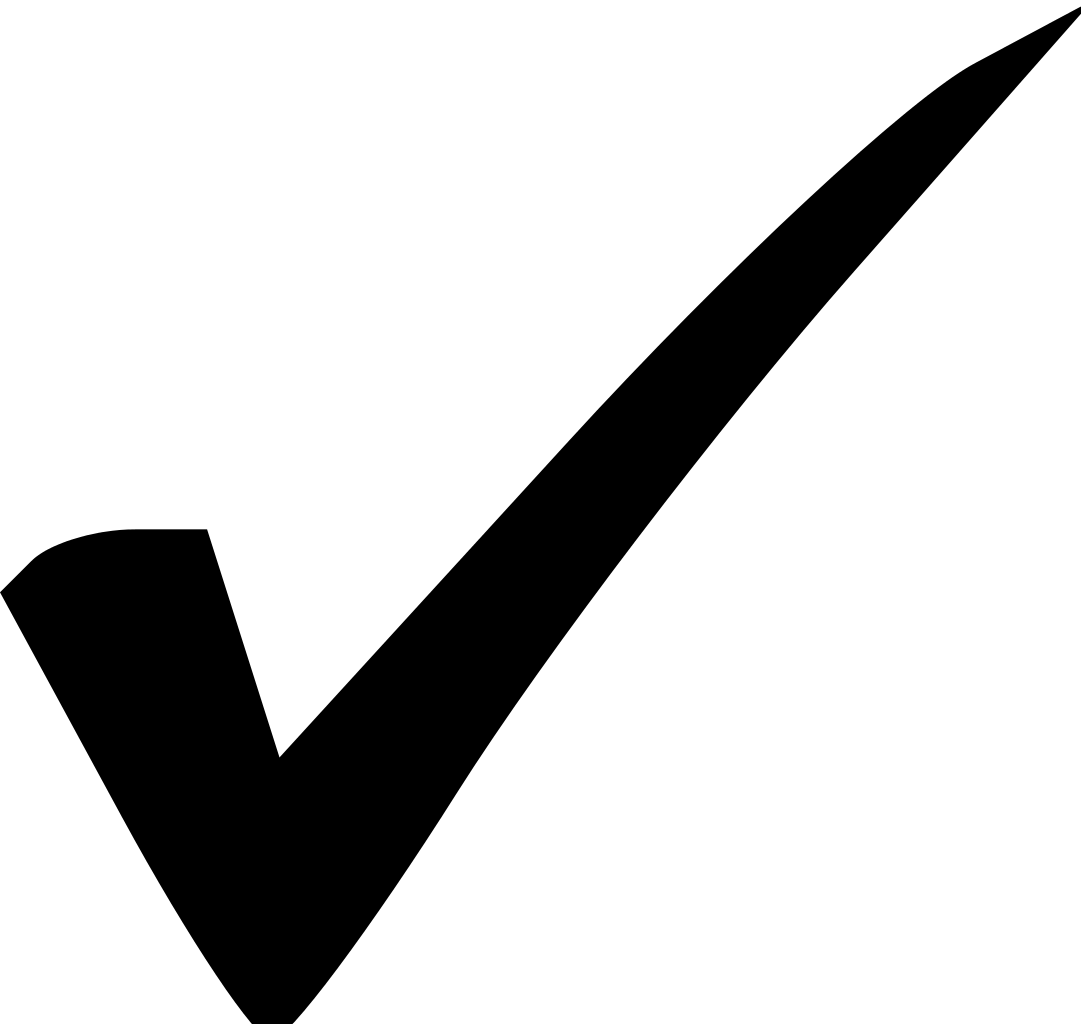 *Axos Bank– Customer Name / Account Title Joint Name on Account (if applicable)*Purpose of Wire Transfer*Beneficiary Name (Recipient of the Wire Transfer)	*Beneficiary Account Number Joint Beneficiary Name (if applicable)	*Address Further Credit/Instructions/Comments (Example: Escrow Number)	*City and StateThis is the financial institution where the beneficiary maintains their account*Bank / Financial Company Name	*ABA or Routing Number (must be nine digits)/ IBAN Number Receiving Bank’s Address (*International wires) 	 SWIFT/BIC Code (*International wires)Receiving Bank’s City and State (*International wires) This is the bank that the wire must pass through before reaching the beneficiary bankFinancial Institution’s Name	Financial Institution’s Account Number / ABA NumberI acknowledge that I have read Axos Bank’s Wire Transfer Agreement and Disclaimer and agree to the terms and conditions contained therein.  X		X 	  Date:		Date: 	OFAC Clear:Funds Verified:Customer Call:Funds Memo Posted:Input / Prepared by:Customer Call:Wire Fee: $ Charge Acct:Approved by: